RESULTADO – TOMADA DE PREÇONº20222610EM31479HEAPAO Instituto de Gestão e Humanização – IGH, entidade de direito privado e sem finslucrativos, classificado como Organização Social, vem tornar público o resultado daTomada de Preços, com a finalidade de adquirir bens, insumos e serviços para o HEAPA -Hospital Estadual de Aparecida de Goiânia, com endereço à Av. Diamante, s/n - St. Condedos Arcos, Aparecida de Goiânia/GO, CEP: 74.969-210.Bionexo do Brasil LtdaRelatório emitido em 26/10/2022 10:43CompradorIGH - HUAPA - HOSPITAL DE URGÊNCIA DE APARECIDA DE GOIÂNIA (11.858.570/0004-86)AV. DIAMANTE, ESQUINA C/ A RUA MUCURI, SN - JARDIM CONDE DOS ARCOS - APARECIDA DEGOIÂNIA, GO CEP: 74969-210Relação de Itens (Confirmação)Pedido de Cotação : 250207610COTAÇÃO Nº 31479 - MEDICAMENTOS - HEAPA OUT/2022Frete PróprioObservações: -*PAGAMENTO: Somente a prazo e por meio de depósito em conta PJ do fornecedor.*FRETE: Só serão aceitas propostas com frete CIF e para entrega no endereço: AV. DIAMANTE,ESQUINA C/ A RUA MUCURI, JARDIM CONDE DOS ARCOS, AP DE GOIÂNIA/GO CEP: 74969210, dia ehorário especificado. *CERTIDÕES: As Certidões Municipal, Estadual de Goiás, Federal, FGTS eTrabalhista devem estar regulares desde a data da emissão da proposta até a data do pagamento.*REGULAMENTO: O processo de compras obedecerá ao Regulamento de Compras do IGH,prevalecendo este em relação a estes termos em caso de divergência.Tipo de Cotação: Cotação EmergencialFornecedor : Todos os FornecedoresData de Confirmação : TodasValidadedaProposta PagamentoCondiçõesdeFaturamento Prazo deFornecedorFreteObservaçõesMínimoEntregaAcermed Distribuidora DeMedicamentos Ltda-meSANTA CRUZ DO SUL - RSGrasiano Santinon - (51)Grasiano / Caroline (51) 9 9911-9992 ou (51) 3715-2626 grasiano@acermed.com.br /caroline@acermed.com.br3dias após1R$ 4.000,000028/10/2022a vistaCIFconfirmação999119992grasiano@acermed.com.brMais informaçõesProgramaçãode EntregaPreçoUnitárioProduto CódigoFabricante Embalagem Fornecedor Comentário JustificativaQuantidade Valor Total UsuárioRosana DeOliveiraMouraIOVERSOLSOLUCAOINJETAVEL 38999AcermedDistribuidoraDeMedicamentosLtda-me741 MG/MLOPTIRAY, SOL INJ CTGUERBET 20 SER PLASX 100 MLR$550,0000R$1-null-100 Unidade55.000,0000100 ML -26/10/2022UNIDADE10:37TotalParcial:R$1100.000.055.000,0000Total de Itens da Cotação: 1Total de Itens Impressos: 1TotalGeral:R$55.000,0000Clique aqui para geração de relatório completo com quebra de página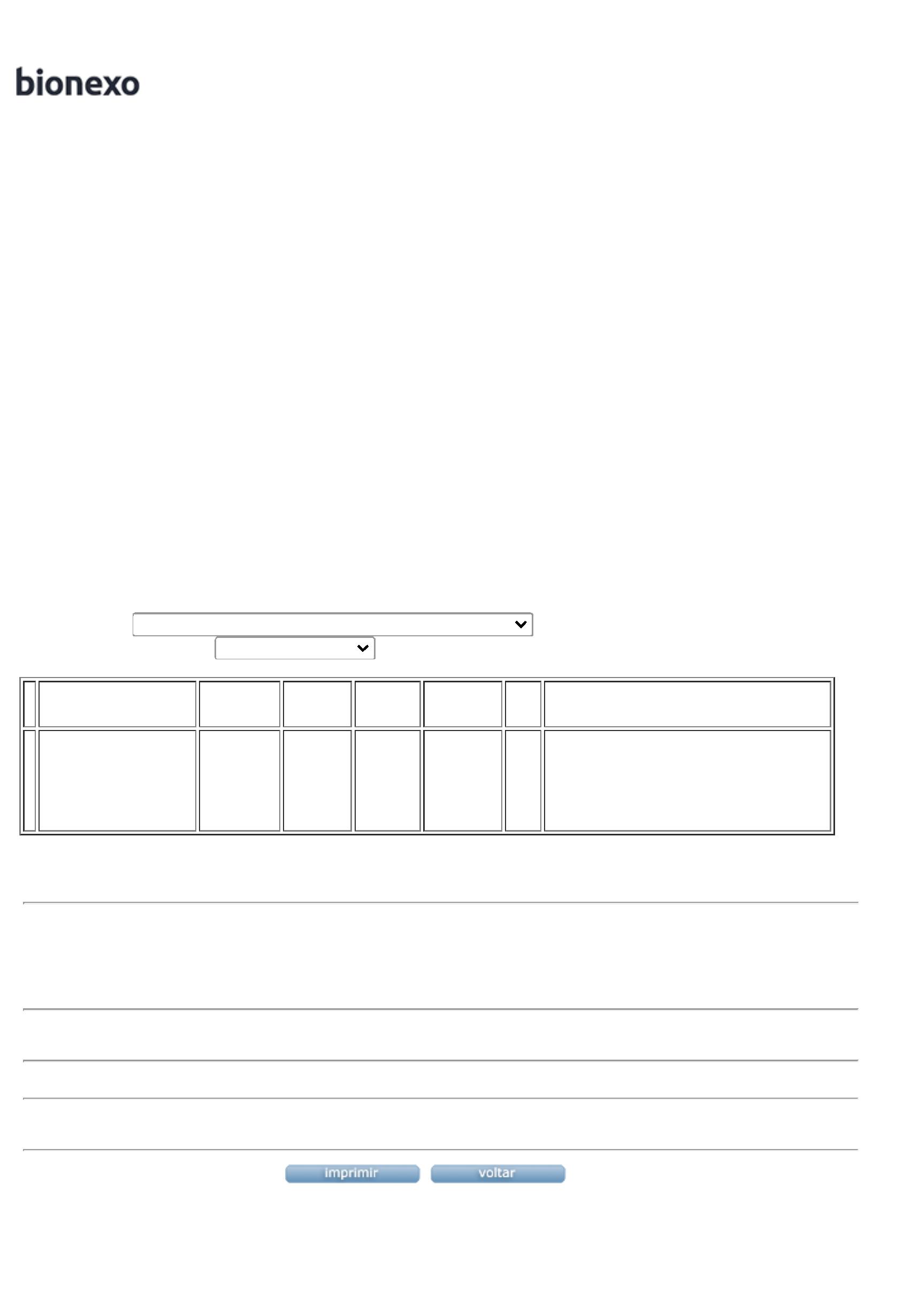 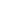 